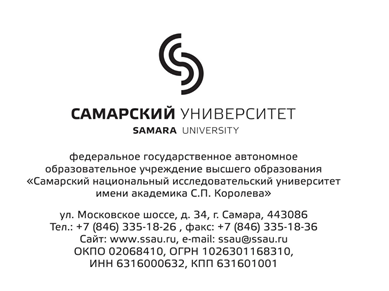 Заключение по результатам экспертизы исполнения контракта (договора) №_________________Приёмочная комиссия Самарского университета изучив представленные __________________________________________________________________________________(наименование поставщика, подрядчика, исполнителя)результаты исполнения контракта (договора) № _____________________ от «__» _______20___ г. пришла к выводу о ____________________________  результатов условиям контракта (договора)      (соответствии, не соответствии)по следующим причинам __________________________________________________________________________________________________________________________________________(обоснование позиции специалиста, с учётом соответствия контракту (договору) предоставленных результатов)________________________________________________________________________________В ходе оценки результатов исполнения контракта (договора) были выявлены следующие недостатки, не препятствующие приемке: ________________________________________________________________________________(заполняется в случае выявления нарушений требований контракта (договора) не препятствующих приемке)________________________________________________________________________________В целях устранения выявленных недостатков предлагается: ____________________________________________________________________________________________________________(заполняется в случае наличия у специалиста соответствующих предложений о способах и сроках устранения недостатков)__________________________________________в течение ______________________________.На основании вышеизложенного рекомендуем __________________________________________________________________________________________________________________________(принять результаты исполнения по контракту (договору), отказаться от приемки результатов исполнения по контракту (договору))Приёмочная  комиссия:Председатель приёмочной комиссии					   _____________ /М.А. Ковалёв/Член приёмочной комиссии						   _____________ /А.В. Дорошин/Член приёмочной комиссии						   _____________ /В.М. Радько/Член приёмочной комиссии						   _____________ /А.Н. Шувалова/Член приёмочной комиссии						   _____________ /Н.А. Хорунжева/«___» ___________ 20___ г.